Что нам Осень принесла?Детство – это неповторимое и волшебное время, и в нем нет ни пасмурных дней, ни пронзительных ветров, ни  холодного дождя. Для ребенка нет преград в виде осенней слякоти — его тянет на улицу, где он любит играть в любое время года и при любой погоде. Давайте радоваться жизни вместе с детьми, ведь, не случайно говорят, что у природы нет плохой погоды!». В детском саду воспитатели работают по тематическим осенними планам. Большое место  традиционно уделяется  дидактическим играм осенней тематики : «Детки с какой ветки?», «Собери урожай», «Чудесный мешочек» и др. На прогулках дети с удовольствмем играют в подвижные игры, помогают убирать листву, собирают оставшиеся овощи на грядках, наблюдают за изменениями происходящими в природе с наступлением осени. 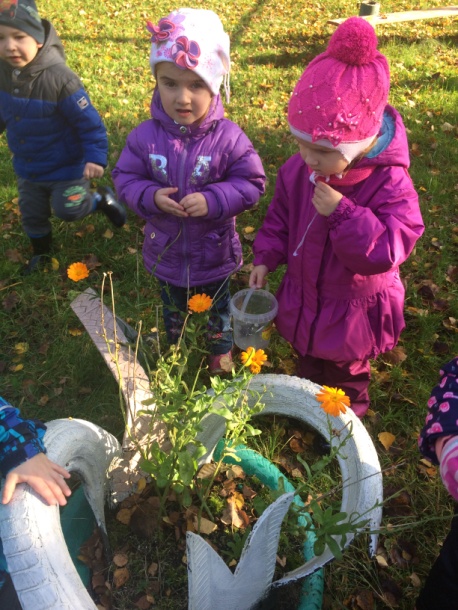 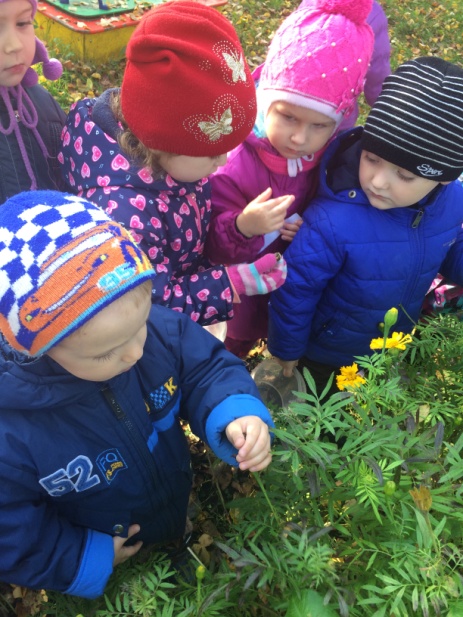 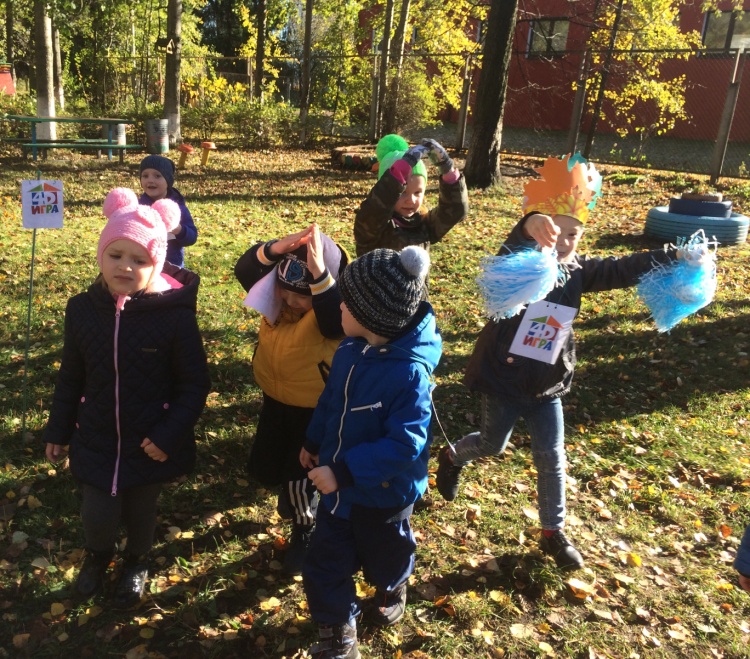 Прошло замечательное мероприятие «Здравствуй Осень» .На котором дети пели песни, танцевали и играли в игры осенней тематики.Осенние персонажи очень развеселили ребят.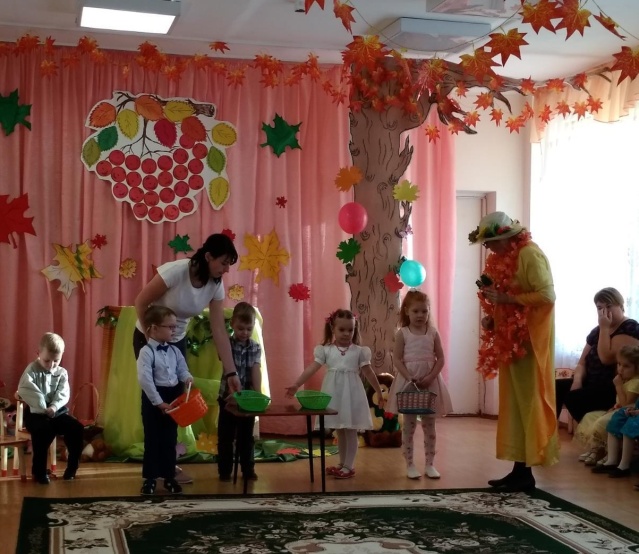 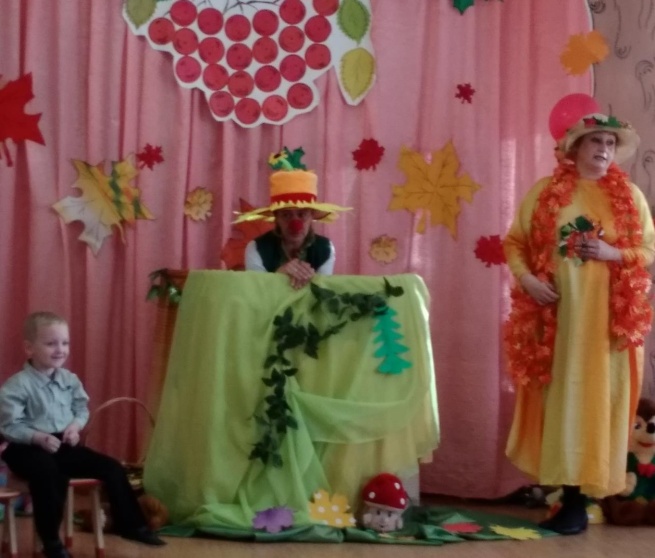 Хороводы и танцы создали праздничное настроение.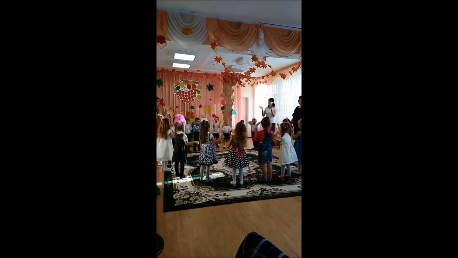 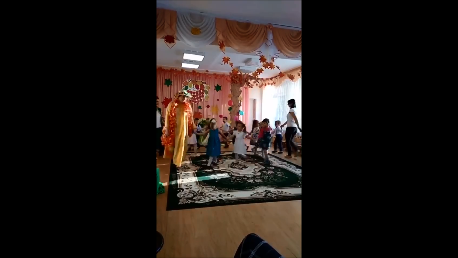 Наша группа на осеннем празднике «Здравствуй Осень».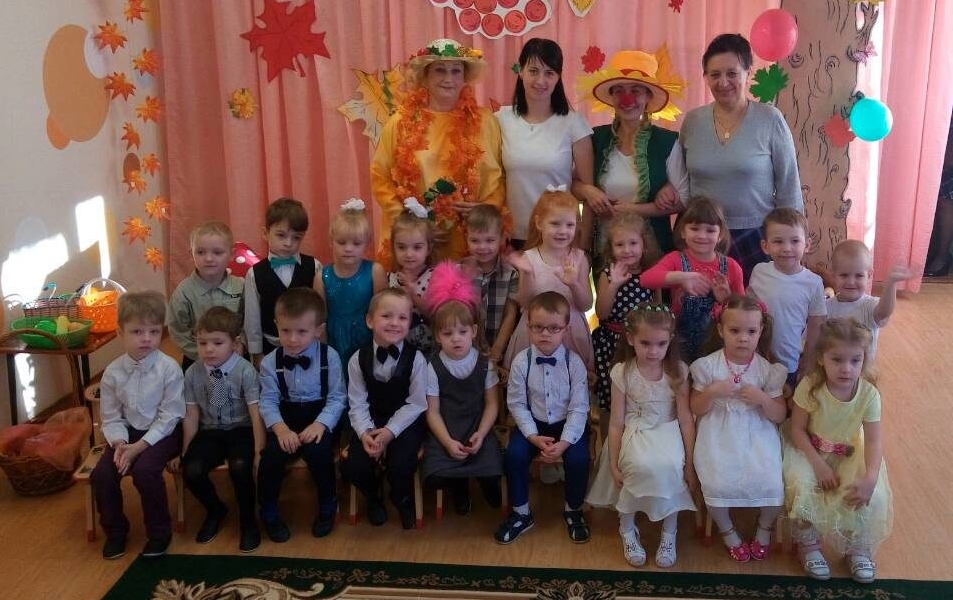 А чтобы помочь детям ещё лучше заметить изменения, происходящие в природе осенью,  родителям нужно вместе с ребенком любоваться этим прекрасным временем года.Родителям рекомендуется:Предложить ребенку отгадать загадку: «Пусты поля, мокнет земля, день убывает, когда это бывает? »;Рассказать ребёнку об осени, о том, какие изменения происходят в природе;Рассмотреть картинки с изображением ранней и поздней осени, при этом обратить особое внимание на внешний вид и состояние деревьев: ранней осенью они покрыты разноцветной листвой, а поздней осенью стоят голые;Вместе с ребенком сравнить одежду людей ранней и поздней осенью;Обратить его внимание на то, как изменилась погода: дни стали длиннее или короче, стало теплее или холоднее на улице? Рассказать, куда и почему улетели птицы;Выучить с ребёнком стихотворение:«Подарки осени»Ходит осень в нашем парке, дарит осень всем подарки:Бусы красные – рябине, фартук  розовый – осине,Зонтик желтый – тополям, фрукты осень дарит нам. Выучить загадку.Его весной и летом мы видели одетым,а осенью с бедняжки сорвали все рубашки.(дерево)Предложить поиграть в дидактическую игру:                                      «Какие деревья ты знаешь? Назови их? ».Закрепить  с ребенком части деревьев (ствол, корни, ветки, листья) .Учить ребенка образовывать прилагательные: лист березы — березовый, лист дуба — дубовый, лист клена — кленовый, лист осины — осиновый.Учиться  образовывать множественное число от слов: дерево, ствол, береза, дуб, рябина, тополь, осина, клен.Предложить нарисовать дерево ранней осенью и поздней осенью. (Чем они отличаются)Предложить - «Расскажи, что ты наденешь осенью на прогулку, что возьмешь с собой для того, чтобы не промокнуть».Уважаемые родители! Если Вы прислушаетесь к данным рекомендациям, Ваш ребенок будет Вам очень благодарен, так как у него обогатится запас знаний, закрепятся ранее полученные знания, будет развиваться умение замечать прекрасное вокруг себя! И самое главное – ему будет приятно и интересно общение с вами!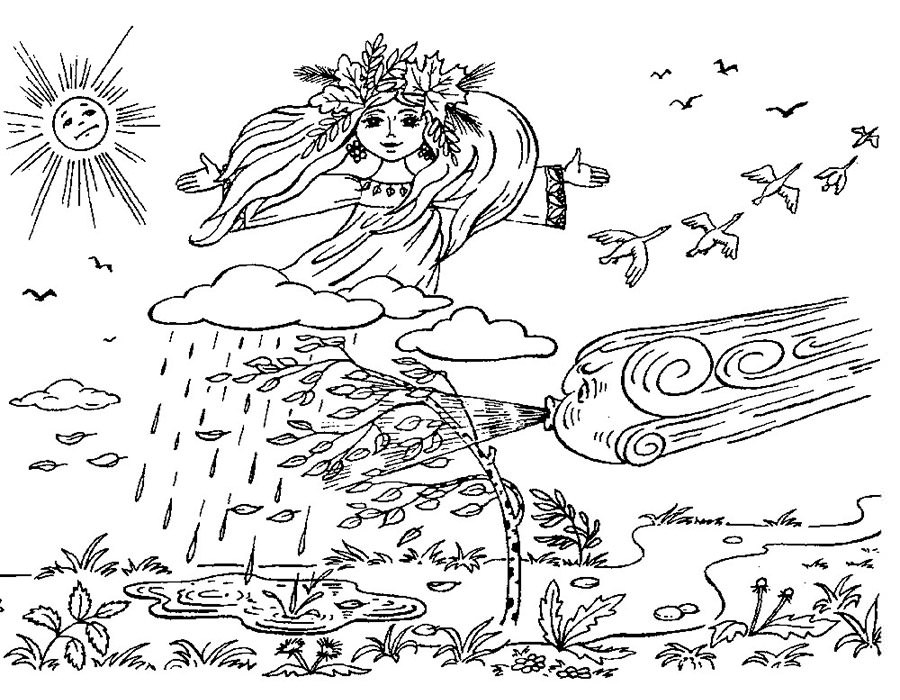 Желаем  успехов в  воспитании ваших детей!